Сценарий праздника «Здравствуй лето!»(старший возраст)Используемые технологии:  здоровьесберегающиеРазвивающие,Игровые,ИКТ,Цель:1.создание радостного, праздничного настроения у участников праздника;2.формирование устойчивого интереса ко всем видам музыкальной деятельности,3.закрепление знаний об изменениях в природе с наступлением лета.Задачи:1.Формировать навыки самостоятельного исполнения выученных песен и танцев,2.Двигаться под оркестровую музыку, самостоятельно изменяя движения в соответствии с музыкой, 3.Развивать устную речь.Интеграция образовательных областей:«познание», «коммуникация» , «Социализация», «Музыка», «Здоровье»Виды детской деятельности:Игровая, коммуникативная, познавательная.Оборудование и материалы:Ведущая: - Очень добрым,Очень светлым Золотистым , ясным днемВсе идем в гости к ЛетуВ гости к Солнышку идем!Под  песня А. Кудряшова «Лето»  дети входят в зал  и встают полукругом у центральной стены.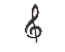 Ведущий: Май веселый отшумел    И затих он где – то,Одуванчик облетел, И настало…Дети: Лето!(дети читают стихи)1 ребенок: Лето, лето к нам пришло!Стало сухо и тепло.2 ребенок: По дорожке прямиком,Ходят  ножки босиком3 ребенок: Кружат  пчелы,Вьются птицы…Все: Мы сегодня веселимся!1 ребенок: Опять смеется  Лето в открытое окно 2 ребенок: И солнышка, и светаОпять полным полно.3 ребенок: Чтоб звенел веселый смех,Детвора не плакала4 ребенок: Светит солнышко для всех,Светит одинаково. «Здравствуй, лето» О. Боромыковой.1 ребенок: Дети купаются в солнечном свете,Смотрят, как месяц, сияет вдалиВ мире везде одинаковы дети,Радостный мир  нужен детям Земли!2 ребенок: На  асфальте дети самиЛюбят всё изображатьРазноцветными мелками Будем лето рисовать.3 ребенок: Сияйте, улыбки,Солнцем согреты Мира и счастья вам,Наши дети! «Дети любят рисовать» В. ШаинскийПод песню А. Кудряшова «Лето» дети садятся.Ведущий: Хорошо как солнце светит!Веселятся нынче дети На полянку мы пойдемИ цветов там соберем.Девочки исполняют  «Танец с цветами» А. ШурбинаВедущий: Есть музыканты у нас  отличные,У них инструменты заграничные!Слушайте и удивляйтесь, Талантами восхищайтесь!Оркестр.Композитор П.  Чайковский, отрывок из балета «Лебединое озеро»Ведущий: Сегодня на нашей большой планетеЛету все рады: взрослые, дети!С радостью его встречаемИ на праздник приглашаем!Под музыку в зал входит Лето.Лето: Я соткано из зноя,Несу тепло с собою,Я речку согреваю,«Купайтесь!» - приглашаю.И любите за это вы все меня Я – лето!А сейчас, чтоб не скучать, приглашаю поплясать!Общий танец «Карусель»Лето: А теперь мои ребятки отгадайте – ка загадки.Лето загадывает ребятам загадки о лете.………….Лето: А скажите мне ребятаФизкультурой занимаетесь? (ответы детей)Дети читают стихи.1 ребенок: Утром рано спозаранкуМы выходим на полянку.Расправляем дружно спинки,Делаем мы все разминку.Танец с помпонами под музыку И.Шварца.Лето: Загадаю вам, ребятки, Я еще одну загадку.Он большой и неуклюжий,Любит мед, не любит  стужуОчень громко он рычитИ на всех ребят глядит.                         (медведь)Лето: Правильно медведь.(достает игрушку)Мишка в гости к нам пришел,В пляс веселый он пошел.Игра и пляска с мишкой – под плясовую народную мелодию Лето: Спасибо мишка, за пляску и за игру.Оставайся у нас на празднике.(сажает игрушку на стул)Вот и последнюю загадку загадаю вам, ребяткиЕго трясут и он звенитЛадошкой бьют, а он гремит.Дети: бубен.Стихи.1 ребенок: У нас на воздухе с утраИдет веселая играМы стали загорелыми, проворными и смелыми!Игра в бубном – Ломовой.Лето: Вот и подошел к концу праздникНо перед тем как я уйду,Лучик солнца подарю Скорее руки поднимайте,Лучик солнца получайте!Под музыку Лето  раздает детям конфеты («Чупа – Чупс»)Лето:  Мне идти уже пораДо свидания, друзья!Под музыку Лето уходит.Ведущий: Как весело было  сегодня у нас.Но праздник должны мы закончить сейчас!Под песню  А. Островского «Солнечный круг» дети уходят из зала.